嘉義市港坪國民小學部定課程(數學領域)課程計畫 嘉義市港坪國民小學109學年度第一學期  二_年級語數學領域計畫嘉義市港坪國民小學109學年度第一學期  二_年級語數學領域計畫嘉義市港坪國民小學109學年度第一學期  二_年級語數學領域計畫嘉義市港坪國民小學109學年度第一學期  二_年級語數學領域計畫嘉義市港坪國民小學109學年度第一學期  二_年級語數學領域計畫嘉義市港坪國民小學109學年度第一學期  二_年級語數學領域計畫嘉義市港坪國民小學109學年度第一學期  二_年級語數學領域計畫嘉義市港坪國民小學109學年度第一學期  二_年級語數學領域計畫嘉義市港坪國民小學109學年度第一學期  二_年級語數學領域計畫嘉義市港坪國民小學109學年度第一學期  二_年級語數學領域計畫嘉義市港坪國民小學109學年度第一學期  二_年級語數學領域計畫嘉義市港坪國民小學109學年度第一學期  二_年級語數學領域計畫每週節數每週節數每週節數4節4節4節設計者設計者設計者設計者二年級導師二年級導師核心素養核心素養核心素養總綱總綱A1身心素質與自我精進A2系統思考與解決問題B1符號運用與溝通表達B3藝術涵養與美感素養C1道德實踐與公民意識A1身心素質與自我精進A2系統思考與解決問題B1符號運用與溝通表達B3藝術涵養與美感素養C1道德實踐與公民意識A1身心素質與自我精進A2系統思考與解決問題B1符號運用與溝通表達B3藝術涵養與美感素養C1道德實踐與公民意識A1身心素質與自我精進A2系統思考與解決問題B1符號運用與溝通表達B3藝術涵養與美感素養C1道德實踐與公民意識A1身心素質與自我精進A2系統思考與解決問題B1符號運用與溝通表達B3藝術涵養與美感素養C1道德實踐與公民意識A1身心素質與自我精進A2系統思考與解決問題B1符號運用與溝通表達B3藝術涵養與美感素養C1道德實踐與公民意識A1身心素質與自我精進A2系統思考與解決問題B1符號運用與溝通表達B3藝術涵養與美感素養C1道德實踐與公民意識核心素養核心素養核心素養領綱領綱數-E-A1 具備喜歡數學、對數學世界好奇、有積極主動的學習態度，並能將數學語言運用於日常生活中。數-E-A2 具備基本的算術操作能力、並能指認基本的形體與相對關係，在日常生活情境中，用數學表述與解決問題。數-E-B1 具備日常語言與數字及算術符號之間的轉換能力，並能熟練操作日常使用之度量衡及時間，認識日常經驗中的幾何形體，並能以符號表示公式。數-E-B3 具備感受藝術作品中的數學形體或式樣的素養。數-E-C1 具備從證據討論事情，以及和他人有條理溝通的態度。數-E-A1 具備喜歡數學、對數學世界好奇、有積極主動的學習態度，並能將數學語言運用於日常生活中。數-E-A2 具備基本的算術操作能力、並能指認基本的形體與相對關係，在日常生活情境中，用數學表述與解決問題。數-E-B1 具備日常語言與數字及算術符號之間的轉換能力，並能熟練操作日常使用之度量衡及時間，認識日常經驗中的幾何形體，並能以符號表示公式。數-E-B3 具備感受藝術作品中的數學形體或式樣的素養。數-E-C1 具備從證據討論事情，以及和他人有條理溝通的態度。數-E-A1 具備喜歡數學、對數學世界好奇、有積極主動的學習態度，並能將數學語言運用於日常生活中。數-E-A2 具備基本的算術操作能力、並能指認基本的形體與相對關係，在日常生活情境中，用數學表述與解決問題。數-E-B1 具備日常語言與數字及算術符號之間的轉換能力，並能熟練操作日常使用之度量衡及時間，認識日常經驗中的幾何形體，並能以符號表示公式。數-E-B3 具備感受藝術作品中的數學形體或式樣的素養。數-E-C1 具備從證據討論事情，以及和他人有條理溝通的態度。數-E-A1 具備喜歡數學、對數學世界好奇、有積極主動的學習態度，並能將數學語言運用於日常生活中。數-E-A2 具備基本的算術操作能力、並能指認基本的形體與相對關係，在日常生活情境中，用數學表述與解決問題。數-E-B1 具備日常語言與數字及算術符號之間的轉換能力，並能熟練操作日常使用之度量衡及時間，認識日常經驗中的幾何形體，並能以符號表示公式。數-E-B3 具備感受藝術作品中的數學形體或式樣的素養。數-E-C1 具備從證據討論事情，以及和他人有條理溝通的態度。數-E-A1 具備喜歡數學、對數學世界好奇、有積極主動的學習態度，並能將數學語言運用於日常生活中。數-E-A2 具備基本的算術操作能力、並能指認基本的形體與相對關係，在日常生活情境中，用數學表述與解決問題。數-E-B1 具備日常語言與數字及算術符號之間的轉換能力，並能熟練操作日常使用之度量衡及時間，認識日常經驗中的幾何形體，並能以符號表示公式。數-E-B3 具備感受藝術作品中的數學形體或式樣的素養。數-E-C1 具備從證據討論事情，以及和他人有條理溝通的態度。數-E-A1 具備喜歡數學、對數學世界好奇、有積極主動的學習態度，並能將數學語言運用於日常生活中。數-E-A2 具備基本的算術操作能力、並能指認基本的形體與相對關係，在日常生活情境中，用數學表述與解決問題。數-E-B1 具備日常語言與數字及算術符號之間的轉換能力，並能熟練操作日常使用之度量衡及時間，認識日常經驗中的幾何形體，並能以符號表示公式。數-E-B3 具備感受藝術作品中的數學形體或式樣的素養。數-E-C1 具備從證據討論事情，以及和他人有條理溝通的態度。數-E-A1 具備喜歡數學、對數學世界好奇、有積極主動的學習態度，並能將數學語言運用於日常生活中。數-E-A2 具備基本的算術操作能力、並能指認基本的形體與相對關係，在日常生活情境中，用數學表述與解決問題。數-E-B1 具備日常語言與數字及算術符號之間的轉換能力，並能熟練操作日常使用之度量衡及時間，認識日常經驗中的幾何形體，並能以符號表示公式。數-E-B3 具備感受藝術作品中的數學形體或式樣的素養。數-E-C1 具備從證據討論事情，以及和他人有條理溝通的態度。學習重點學習重點學習重點學習表現學習表現n-I-1。n-I-2。n-I-3。n-I-4。n-I-5。n-I-7。n-I-8。n-I-9。r-I-2。r-I-3n-I-1。n-I-2。n-I-3。n-I-4。n-I-5。n-I-7。n-I-8。n-I-9。r-I-2。r-I-3n-I-1。n-I-2。n-I-3。n-I-4。n-I-5。n-I-7。n-I-8。n-I-9。r-I-2。r-I-3n-I-1。n-I-2。n-I-3。n-I-4。n-I-5。n-I-7。n-I-8。n-I-9。r-I-2。r-I-3n-I-1。n-I-2。n-I-3。n-I-4。n-I-5。n-I-7。n-I-8。n-I-9。r-I-2。r-I-3n-I-1。n-I-2。n-I-3。n-I-4。n-I-5。n-I-7。n-I-8。n-I-9。r-I-2。r-I-3n-I-1。n-I-2。n-I-3。n-I-4。n-I-5。n-I-7。n-I-8。n-I-9。r-I-2。r-I-3學習重點學習重點學習重點學習內容學習內容N-2-1。N-2-2。N-2-3。N-2-5。N-2-7。N-2-8。N-2-11。N-2-12。N-2-13。R-2-2。R-2-4。S-2-3。S-2-5N-2-1。N-2-2。N-2-3。N-2-5。N-2-7。N-2-8。N-2-11。N-2-12。N-2-13。R-2-2。R-2-4。S-2-3。S-2-5N-2-1。N-2-2。N-2-3。N-2-5。N-2-7。N-2-8。N-2-11。N-2-12。N-2-13。R-2-2。R-2-4。S-2-3。S-2-5N-2-1。N-2-2。N-2-3。N-2-5。N-2-7。N-2-8。N-2-11。N-2-12。N-2-13。R-2-2。R-2-4。S-2-3。S-2-5N-2-1。N-2-2。N-2-3。N-2-5。N-2-7。N-2-8。N-2-11。N-2-12。N-2-13。R-2-2。R-2-4。S-2-3。S-2-5N-2-1。N-2-2。N-2-3。N-2-5。N-2-7。N-2-8。N-2-11。N-2-12。N-2-13。R-2-2。R-2-4。S-2-3。S-2-5N-2-1。N-2-2。N-2-3。N-2-5。N-2-7。N-2-8。N-2-11。N-2-12。N-2-13。R-2-2。R-2-4。S-2-3。S-2-5融入之議題融入之議題融入之議題【環境教育】環E1 參與戶外學習與自然體驗，覺知自然環境的美、平衡、與完整性。【戶外教育】戶E1 善用教室外、戶外及校外教學，認識生活環境（自然或人為）。【閱讀素養教育】閱E11 低年級：能在一般生活情境中，懂得運用文本習得的知識解決問題。【科技教育】科E2 了解動手實作的重要性。【家庭教育】家E9 參與家庭消費行動，澄清金錢與物品的價值。【防災教育】防E8 參與學校的防災疏散演練。【多元文化教育】多E1 了解自己的文化特質。多E2 建立自己的文化認同與意識。【環境教育】環E1 參與戶外學習與自然體驗，覺知自然環境的美、平衡、與完整性。【戶外教育】戶E1 善用教室外、戶外及校外教學，認識生活環境（自然或人為）。【閱讀素養教育】閱E11 低年級：能在一般生活情境中，懂得運用文本習得的知識解決問題。【科技教育】科E2 了解動手實作的重要性。【家庭教育】家E9 參與家庭消費行動，澄清金錢與物品的價值。【防災教育】防E8 參與學校的防災疏散演練。【多元文化教育】多E1 了解自己的文化特質。多E2 建立自己的文化認同與意識。【環境教育】環E1 參與戶外學習與自然體驗，覺知自然環境的美、平衡、與完整性。【戶外教育】戶E1 善用教室外、戶外及校外教學，認識生活環境（自然或人為）。【閱讀素養教育】閱E11 低年級：能在一般生活情境中，懂得運用文本習得的知識解決問題。【科技教育】科E2 了解動手實作的重要性。【家庭教育】家E9 參與家庭消費行動，澄清金錢與物品的價值。【防災教育】防E8 參與學校的防災疏散演練。【多元文化教育】多E1 了解自己的文化特質。多E2 建立自己的文化認同與意識。【環境教育】環E1 參與戶外學習與自然體驗，覺知自然環境的美、平衡、與完整性。【戶外教育】戶E1 善用教室外、戶外及校外教學，認識生活環境（自然或人為）。【閱讀素養教育】閱E11 低年級：能在一般生活情境中，懂得運用文本習得的知識解決問題。【科技教育】科E2 了解動手實作的重要性。【家庭教育】家E9 參與家庭消費行動，澄清金錢與物品的價值。【防災教育】防E8 參與學校的防災疏散演練。【多元文化教育】多E1 了解自己的文化特質。多E2 建立自己的文化認同與意識。【環境教育】環E1 參與戶外學習與自然體驗，覺知自然環境的美、平衡、與完整性。【戶外教育】戶E1 善用教室外、戶外及校外教學，認識生活環境（自然或人為）。【閱讀素養教育】閱E11 低年級：能在一般生活情境中，懂得運用文本習得的知識解決問題。【科技教育】科E2 了解動手實作的重要性。【家庭教育】家E9 參與家庭消費行動，澄清金錢與物品的價值。【防災教育】防E8 參與學校的防災疏散演練。【多元文化教育】多E1 了解自己的文化特質。多E2 建立自己的文化認同與意識。【環境教育】環E1 參與戶外學習與自然體驗，覺知自然環境的美、平衡、與完整性。【戶外教育】戶E1 善用教室外、戶外及校外教學，認識生活環境（自然或人為）。【閱讀素養教育】閱E11 低年級：能在一般生活情境中，懂得運用文本習得的知識解決問題。【科技教育】科E2 了解動手實作的重要性。【家庭教育】家E9 參與家庭消費行動，澄清金錢與物品的價值。【防災教育】防E8 參與學校的防災疏散演練。【多元文化教育】多E1 了解自己的文化特質。多E2 建立自己的文化認同與意識。【環境教育】環E1 參與戶外學習與自然體驗，覺知自然環境的美、平衡、與完整性。【戶外教育】戶E1 善用教室外、戶外及校外教學，認識生活環境（自然或人為）。【閱讀素養教育】閱E11 低年級：能在一般生活情境中，懂得運用文本習得的知識解決問題。【科技教育】科E2 了解動手實作的重要性。【家庭教育】家E9 參與家庭消費行動，澄清金錢與物品的價值。【防災教育】防E8 參與學校的防災疏散演練。【多元文化教育】多E1 了解自己的文化特質。多E2 建立自己的文化認同與意識。【環境教育】環E1 參與戶外學習與自然體驗，覺知自然環境的美、平衡、與完整性。【戶外教育】戶E1 善用教室外、戶外及校外教學，認識生活環境（自然或人為）。【閱讀素養教育】閱E11 低年級：能在一般生活情境中，懂得運用文本習得的知識解決問題。【科技教育】科E2 了解動手實作的重要性。【家庭教育】家E9 參與家庭消費行動，澄清金錢與物品的價值。【防災教育】防E8 參與學校的防災疏散演練。【多元文化教育】多E1 了解自己的文化特質。多E2 建立自己的文化認同與意識。【環境教育】環E1 參與戶外學習與自然體驗，覺知自然環境的美、平衡、與完整性。【戶外教育】戶E1 善用教室外、戶外及校外教學，認識生活環境（自然或人為）。【閱讀素養教育】閱E11 低年級：能在一般生活情境中，懂得運用文本習得的知識解決問題。【科技教育】科E2 了解動手實作的重要性。【家庭教育】家E9 參與家庭消費行動，澄清金錢與物品的價值。【防災教育】防E8 參與學校的防災疏散演練。【多元文化教育】多E1 了解自己的文化特質。多E2 建立自己的文化認同與意識。學習目標學習目標學習目標1、認識200以內的數和百位，並認識與使用100元錢幣，進而利用位值關係進行200以內數的大小比較。2、能熟練二位數加、減法直式計算(含不進位及一次進位)，並能解決生活情境問題。3、能理解不同個別單位測量同一長度時，其數值不同；並能畫出指定長度和進行公分的實測、估測及合成與分解問題。4、能認識加法和減法的關係，並拿來做驗算，並解決加數、被加數、減數、被減數未知的題型。5、認識容量，並做直接、間接和個別單位的比較。6、能用加法兩步驟、減法兩步驟或加減兩步驟的算式解決生活中的問題。知道加法順序改變並不影響其和的性質。7、能理解乘法的義意，以連加的計算成乘法的答案，使用乘法橫式紀錄問題，並且熟練乘法表的乘法計算，以解決生活中的乘法問題。8、認識鐘面上的時刻和時針與分針的移動情形並報讀時刻，能點數經過的時間。9、能進行面的直接比較、間接比較和個別單位比較。1、認識200以內的數和百位，並認識與使用100元錢幣，進而利用位值關係進行200以內數的大小比較。2、能熟練二位數加、減法直式計算(含不進位及一次進位)，並能解決生活情境問題。3、能理解不同個別單位測量同一長度時，其數值不同；並能畫出指定長度和進行公分的實測、估測及合成與分解問題。4、能認識加法和減法的關係，並拿來做驗算，並解決加數、被加數、減數、被減數未知的題型。5、認識容量，並做直接、間接和個別單位的比較。6、能用加法兩步驟、減法兩步驟或加減兩步驟的算式解決生活中的問題。知道加法順序改變並不影響其和的性質。7、能理解乘法的義意，以連加的計算成乘法的答案，使用乘法橫式紀錄問題，並且熟練乘法表的乘法計算，以解決生活中的乘法問題。8、認識鐘面上的時刻和時針與分針的移動情形並報讀時刻，能點數經過的時間。9、能進行面的直接比較、間接比較和個別單位比較。1、認識200以內的數和百位，並認識與使用100元錢幣，進而利用位值關係進行200以內數的大小比較。2、能熟練二位數加、減法直式計算(含不進位及一次進位)，並能解決生活情境問題。3、能理解不同個別單位測量同一長度時，其數值不同；並能畫出指定長度和進行公分的實測、估測及合成與分解問題。4、能認識加法和減法的關係，並拿來做驗算，並解決加數、被加數、減數、被減數未知的題型。5、認識容量，並做直接、間接和個別單位的比較。6、能用加法兩步驟、減法兩步驟或加減兩步驟的算式解決生活中的問題。知道加法順序改變並不影響其和的性質。7、能理解乘法的義意，以連加的計算成乘法的答案，使用乘法橫式紀錄問題，並且熟練乘法表的乘法計算，以解決生活中的乘法問題。8、認識鐘面上的時刻和時針與分針的移動情形並報讀時刻，能點數經過的時間。9、能進行面的直接比較、間接比較和個別單位比較。1、認識200以內的數和百位，並認識與使用100元錢幣，進而利用位值關係進行200以內數的大小比較。2、能熟練二位數加、減法直式計算(含不進位及一次進位)，並能解決生活情境問題。3、能理解不同個別單位測量同一長度時，其數值不同；並能畫出指定長度和進行公分的實測、估測及合成與分解問題。4、能認識加法和減法的關係，並拿來做驗算，並解決加數、被加數、減數、被減數未知的題型。5、認識容量，並做直接、間接和個別單位的比較。6、能用加法兩步驟、減法兩步驟或加減兩步驟的算式解決生活中的問題。知道加法順序改變並不影響其和的性質。7、能理解乘法的義意，以連加的計算成乘法的答案，使用乘法橫式紀錄問題，並且熟練乘法表的乘法計算，以解決生活中的乘法問題。8、認識鐘面上的時刻和時針與分針的移動情形並報讀時刻，能點數經過的時間。9、能進行面的直接比較、間接比較和個別單位比較。1、認識200以內的數和百位，並認識與使用100元錢幣，進而利用位值關係進行200以內數的大小比較。2、能熟練二位數加、減法直式計算(含不進位及一次進位)，並能解決生活情境問題。3、能理解不同個別單位測量同一長度時，其數值不同；並能畫出指定長度和進行公分的實測、估測及合成與分解問題。4、能認識加法和減法的關係，並拿來做驗算，並解決加數、被加數、減數、被減數未知的題型。5、認識容量，並做直接、間接和個別單位的比較。6、能用加法兩步驟、減法兩步驟或加減兩步驟的算式解決生活中的問題。知道加法順序改變並不影響其和的性質。7、能理解乘法的義意，以連加的計算成乘法的答案，使用乘法橫式紀錄問題，並且熟練乘法表的乘法計算，以解決生活中的乘法問題。8、認識鐘面上的時刻和時針與分針的移動情形並報讀時刻，能點數經過的時間。9、能進行面的直接比較、間接比較和個別單位比較。1、認識200以內的數和百位，並認識與使用100元錢幣，進而利用位值關係進行200以內數的大小比較。2、能熟練二位數加、減法直式計算(含不進位及一次進位)，並能解決生活情境問題。3、能理解不同個別單位測量同一長度時，其數值不同；並能畫出指定長度和進行公分的實測、估測及合成與分解問題。4、能認識加法和減法的關係，並拿來做驗算，並解決加數、被加數、減數、被減數未知的題型。5、認識容量，並做直接、間接和個別單位的比較。6、能用加法兩步驟、減法兩步驟或加減兩步驟的算式解決生活中的問題。知道加法順序改變並不影響其和的性質。7、能理解乘法的義意，以連加的計算成乘法的答案，使用乘法橫式紀錄問題，並且熟練乘法表的乘法計算，以解決生活中的乘法問題。8、認識鐘面上的時刻和時針與分針的移動情形並報讀時刻，能點數經過的時間。9、能進行面的直接比較、間接比較和個別單位比較。1、認識200以內的數和百位，並認識與使用100元錢幣，進而利用位值關係進行200以內數的大小比較。2、能熟練二位數加、減法直式計算(含不進位及一次進位)，並能解決生活情境問題。3、能理解不同個別單位測量同一長度時，其數值不同；並能畫出指定長度和進行公分的實測、估測及合成與分解問題。4、能認識加法和減法的關係，並拿來做驗算，並解決加數、被加數、減數、被減數未知的題型。5、認識容量，並做直接、間接和個別單位的比較。6、能用加法兩步驟、減法兩步驟或加減兩步驟的算式解決生活中的問題。知道加法順序改變並不影響其和的性質。7、能理解乘法的義意，以連加的計算成乘法的答案，使用乘法橫式紀錄問題，並且熟練乘法表的乘法計算，以解決生活中的乘法問題。8、認識鐘面上的時刻和時針與分針的移動情形並報讀時刻，能點數經過的時間。9、能進行面的直接比較、間接比較和個別單位比較。1、認識200以內的數和百位，並認識與使用100元錢幣，進而利用位值關係進行200以內數的大小比較。2、能熟練二位數加、減法直式計算(含不進位及一次進位)，並能解決生活情境問題。3、能理解不同個別單位測量同一長度時，其數值不同；並能畫出指定長度和進行公分的實測、估測及合成與分解問題。4、能認識加法和減法的關係，並拿來做驗算，並解決加數、被加數、減數、被減數未知的題型。5、認識容量，並做直接、間接和個別單位的比較。6、能用加法兩步驟、減法兩步驟或加減兩步驟的算式解決生活中的問題。知道加法順序改變並不影響其和的性質。7、能理解乘法的義意，以連加的計算成乘法的答案，使用乘法橫式紀錄問題，並且熟練乘法表的乘法計算，以解決生活中的乘法問題。8、認識鐘面上的時刻和時針與分針的移動情形並報讀時刻，能點數經過的時間。9、能進行面的直接比較、間接比較和個別單位比較。1、認識200以內的數和百位，並認識與使用100元錢幣，進而利用位值關係進行200以內數的大小比較。2、能熟練二位數加、減法直式計算(含不進位及一次進位)，並能解決生活情境問題。3、能理解不同個別單位測量同一長度時，其數值不同；並能畫出指定長度和進行公分的實測、估測及合成與分解問題。4、能認識加法和減法的關係，並拿來做驗算，並解決加數、被加數、減數、被減數未知的題型。5、認識容量，並做直接、間接和個別單位的比較。6、能用加法兩步驟、減法兩步驟或加減兩步驟的算式解決生活中的問題。知道加法順序改變並不影響其和的性質。7、能理解乘法的義意，以連加的計算成乘法的答案，使用乘法橫式紀錄問題，並且熟練乘法表的乘法計算，以解決生活中的乘法問題。8、認識鐘面上的時刻和時針與分針的移動情形並報讀時刻，能點數經過的時間。9、能進行面的直接比較、間接比較和個別單位比較。教學與評量說明教學與評量說明教學與評量說明作業評量、口頭討論、紙筆測驗、發表、課堂問答、學習態度作業評量、口頭討論、紙筆測驗、發表、課堂問答、學習態度作業評量、口頭討論、紙筆測驗、發表、課堂問答、學習態度作業評量、口頭討論、紙筆測驗、發表、課堂問答、學習態度作業評量、口頭討論、紙筆測驗、發表、課堂問答、學習態度作業評量、口頭討論、紙筆測驗、發表、課堂問答、學習態度作業評量、口頭討論、紙筆測驗、發表、課堂問答、學習態度作業評量、口頭討論、紙筆測驗、發表、課堂問答、學習態度作業評量、口頭討論、紙筆測驗、發表、課堂問答、學習態度教科書版本教科書版本翰林翰林每週教學節數每週教學節數每週教學節數44學期總教學節數學期總教學節數84週次單元名稱單元名稱單元名稱單元名稱單元名稱單元名稱週次單元名稱單元名稱單元名稱單元名稱一一、200以內的數一、200以內的數一、200以內的數一、200以內的數一、200以內的數一、200以內的數十二六、加減兩步驟六、加減兩步驟六、加減兩步驟六、加減兩步驟二一、200以內的數一、200以內的數一、200以內的數一、200以內的數一、200以內的數一、200以內的數十三七、乘法(一)七、乘法(一)七、乘法(一)七、乘法(一)三二、二位數的加減法二、二位數的加減法二、二位數的加減法二、二位數的加減法二、二位數的加減法二、二位數的加減法十四七、乘法(一)七、乘法(一)七、乘法(一)七、乘法(一)四二、二位數的加減法二、二位數的加減法二、二位數的加減法二、二位數的加減法二、二位數的加減法二、二位數的加減法十五八、時間八、時間八、時間八、時間五三、認識公分三、認識公分三、認識公分三、認識公分三、認識公分三、認識公分十六八、時間八、時間八、時間八、時間六三、認識公分三、認識公分三、認識公分三、認識公分三、認識公分三、認識公分十七九、乘法(二)九、乘法(二)九、乘法(二)九、乘法(二)七四、加減應用四、加減應用四、加減應用四、加減應用四、加減應用四、加減應用十八九、乘法(二)九、乘法(二)九、乘法(二)九、乘法(二)八四、加減應用四、加減應用四、加減應用四、加減應用四、加減應用四、加減應用十九十、面的大小比較十、面的大小比較十、面的大小比較十、面的大小比較九五、容量五、容量五、容量五、容量五、容量五、容量二十學習加油讚（二）學習加油讚（二）學習加油讚（二）學習加油讚（二）十學習加油讚（一）學習加油讚（一）學習加油讚（一）學習加油讚（一）學習加油讚（一）學習加油讚（一）二十一數學園地數學園地數學園地數學園地十一六、加減兩步驟六、加減兩步驟六、加減兩步驟六、加減兩步驟六、加減兩步驟六、加減兩步驟週次起訖日期單元名稱學習表現學習內容學習目標教學重點評量方式開學準備週開學準備週開學準備週開學準備週開學準備週開學準備週18/31~9/4一、200以內的數n-I-1 理解一千以內數的位值結構，據以做為四則運算之基礎。n-I-3 應用加法和減法的計算或估算於日常應用解題。N-2-1 一千以內的數：含位值積木操作活動。結合點數、位值表徵、位值表。位值單位「百」。位值單位換算。N-2-5 解題：100元、500元、1000元。以操作活動為主兼及計算。容許多元策略，協助建立數感。包含已學習之更小幣值。1. 能認識200以內的數，並建立200以內數詞序列概念。2. 能認識「百位」的位名，並進行位值單位的換算。1-1數到2001. 累10活動的10個一數，數到200。2. 累1活動到整10的數數，數到200。3. 從200倒數1和倒數10，瞭解數詞序列。1-2認識百位1. 以積木表示數，認識百位和瞭解幾個百、幾個十和幾個一。2. 積木和數的化聚以及位值表的記法。作業評量口頭討論紙筆測驗發表課堂問答學習態度29/7~9/11一、200以內的數n-I-1 理解一千以內數的位值結構，據以做為四則運算之基礎。N-2-1 一千以內的數：含位值積木操作活動。結合點數、位值表徵、位值表。位值單位「百」。位值單位換算。1. 能運用100元以內的幣值進行錢幣換算。2. 能進行200以內的數大小比較。1-3 付錢1. 認識百元以及百元、十元和一元合 起來的幣值2. 使用錢幣表徵並應用於付錢活動1-4數的大小比較1. 使用積木表示量並比較量的多少2. 根據量的多少瞭解數的大小3. 瞭解數的大小比較方法並使用＞、＜符號觀察評量口頭評量實作評量課堂問答紙筆評量39/14~9/18二、二位數的加減法n-I-2 理解加法和減法的意義，熟練基本加減法並能流暢計算。n-I-3 應用加法和減法的計算或估算於日常應用解題。N-2-2 加減算式與直式計算：用位值理解多位數加減的原理與方法。初期可操作、橫式、直式等方法並陳，二年級最後歸結於直式計算，做為後續更大位數計算的基礎。直式計算的基礎為位值概念與基本加減法，教師須說明直式計算的合理性。N-2-3 解題：加減應用問題。加數、被加數、被減數未知的應用問題。連結加和減的關係。1. 透過操作或表徵活動，解決二位數不進位的加法問題，並以直式記錄過程與結果。2. 透過操作或表徵活動，解決二位數進位的加法問題（和超過100，不含兩次進位），並以直式記錄過程與結果。3. 解決生活情境中二位數合成與分解的問題並以直式記錄過程與結果。2-1 二位數的加法1. 透過操作與表徵活動，解決二位數 加二位數不進位的問題，並以直式記錄過程與結果。2. 透過操作與表徵活動，解決二位數 加二位數進位的問題，並以直式記錄過程與結果。觀察評量口頭評量實作評量課堂問答紙筆評量49/21~9/26二、二位數的加減法n-I-2 理解加法和減法的意義，熟練基本加減法並能流暢計算。n-I-3 應用加法和減法的計算或估算於日常應用解題。N-2-2 加減算式與直式計算：用位值理解多位數加減的原理與方法。初期可操作、橫式、直式等方法並陳，二年級最後歸結於直式計算，做為後續更大位數計算的基礎。直式計算的基礎為位值概念與基本加減法，教師須說明直式計算的合理性。N-2-3 解題：加減應用問題。加數、被加數、被減數未知的應用問題。連結加和減的關係。1. 透過操作或表徵活動，解決二位數的不退位減法問題，並以直式記錄過程與結果。2. 透過操作或表徵活動，解決二位數的退位減法問題，並以直式記錄過程與結果。3.解決生活情境中二位數合成與分解的問題並以直式記錄過程與結果。2-2 二位數的減法 1. 透過操作與表徵活動，解決二位數 減二位數不退位的問題，並以直式記錄過程與結果。2. 透過操作與表徵活動，解決二位數 減二位數退位的問題，並以直式記錄過程與結果。觀察評量口頭評量實作評量課堂問答紙筆評量59/28~10/2三、認識公分n-I-7 理解長度及其常用單位，並做實測、估測與計算。N-2-11 長度：「公分」、「公尺」。實測、量感、估測與計算。單位換算。S-2-3 直尺操作：測量長度。報讀公分數。指定長度之線段做圖。1. 能理解用不同個別單位測量同一物時，其測量結果會不同，並發現個別單位比較長時， 所需的測量數會較少。2. 認識公分，並使用公分直尺測量物品的長。3-1個別單位1.用不同個別單位測量同一物時，個別單位比較長的物品，所測量的次數會較少。3-2認識公分1.認識公分，並使用公分直尺測量物品的長度。觀察評量口頭評量實作評量課堂問答紙筆評量610/5~10/9三、認識公分n-I-7 理解長度及其常用單位，並做實測、估測與計算。N-2-11 長度：「公分」、「公尺」。實測、量感、估測與計算。單位換算。S-2-3 直尺操作：測量長度。報讀公分數。指定長度之線段做圖。1. 透過實測培養長度的量感。 2. 在具體情境中，能做長度的合成與分解，並用算式記錄。3-3量一量，畫一畫1.能用公分直尺測量並報讀非整數公分物件的長。2.能以點數的方式，解決用斷尺進行的問題。3.能畫出指定長度的直線。3-4長度的加減1.在具體情境中，能做長度的合成與分解，並用算式記錄。遊戲中學數學（一）觀察評量口頭評量實作評量課堂問答紙筆評量710/12~10/16四、加減應用n-I-2 理解加法和減法的意義，熟練基本加減法並能流暢計算。n-I-3 應用加法和減法的計算或估算於日常應用解題。r-I-3 認識加減互逆，並能應用與解題。N-2-3 解題：加減應用問題。加數、被加數、被減數未知的應用問題。連結加和減的關係。N-2-2 加減算式與直式計算：用位值理解多位數加減的原理與方法。初期可操作、橫式、直式等方法並陳，二年級最後歸結於直式計算，做為後續更大位數計算的基礎。直式計算的基礎為位值概念與基本加減法，教師須說明直式計算的合理性。R-2-4 加法和減法的關係：加減互逆。應用於驗算和解題。1.在具體情境中理解部分－整體之間的關係。2.在具體情境中理解加減法的互逆關係。4-1加法和減法的關係1.在具體情境中理解部分－整體之間的關係。2.在具體情境中理解加減法的互逆關係。觀察評量口頭評量實作評量課堂問答紙筆評量810/19~10/23四、加減應用n-I-2 理解加法和減法的意義，熟練基本加減法並能流暢計算。n-I-3 應用加法和減法的計算或估算於日常應用解題。r-I-3 認識加減互逆，並能應用與解題。N-2-3 解題：加減應用問題。加數、被加數、被減數未知的應用問題。連結加和減的關係。N-2-2 加減算式與直式計算：用位值理解多位數加減的原理與方法。初期可操作、橫式、直式等方法並陳，二年級最後歸結於直式計算，做為後續更大位數計算的基礎。直式計算的基礎為位值概念與基本加減法，教師須說明直式計算的合理性。R-2-4 加法和減法的關係：加減互逆。應用於驗算和解題。1.應用加減互逆關係檢核減法解題結果的合理性。2.記錄並解決加數、減數未知型的問題。4-2 加減關係和解題1.應用加減互逆關係檢核減法解題結果的合理性。2.記錄並解決加數、減數未知型的問題。練習園地觀察評量口頭評量實作評量課堂問答紙筆評量910/26~10/30五、容量n-I-8 認識容量、重量、面積。N-2-12 容量、重量、面積：以操作活動為主。此階段量的教學應包含初步認識、直接比較、間接比較（含個別單位）。不同的量應分不同的單元學習。1.認識容器及經驗液量保留概念。2.認識容量並能進行容量的直觀比較或直接比較。3.能進行容量的間接比較。4.能進行容量的個別單位比較。5-1容量的直接比較1.認識容器及經驗液量保留概念。2.認識容量並能進行容量的直觀比較或直接比較。5-2容量的間接比較1.能進行容量的間接比較。2.能進行容量的個別單位比較。觀察評量口頭評量實作評量課堂問答紙筆評量1011/2~11/6學習加油讚（一）n-I-1 理解一千以內數的位值結構，據以做為四則運算之基礎。n-I-2 理解加法和減法的意義，熟練基本加減法並能流暢計算。n-I-3 應用加法和減法的計算或估算於日常應用解題。n-I-7理解長度及其常用單位，並做實測、估測與計算。n-I-8 認識容量、重量、面積。r-I-3 認識加減互逆，並能應用與解題。N-2-1 一千以內的數：含位值積木操作活動。結合點數、位值表徵、位值表。位值單位「百」。位值單位換算。N-2-2 加減算式與直式計算：用位值理解多位數加減的原理與方法。初期可操作、橫式、直式等方法並陳，二年級最後歸結於直式計算，做為後續更大位數計算的基礎。直式計算的基礎為位值概念與基本加減法，教師須說明直式計算的合理性。N-2-3 解題：加減應用問題。加數、被加數、被減數未知的應用問題。連結加和減的關係。N-2-11 長度：「公分」、「公尺」。實測、量感、估測與計算。單位換算。N-2-12 容量、重量、面積：以操作活動為主。此階段量的教學應包含初步認識、直接比較、間接比較（含個別單位）。不同的量應分不同的單元學習。S-2-3 直尺操作：測量長度。報讀公分數。指定長度之線段做圖。R-2-4 加法和減法的關係：加減互逆。應用於驗算和解題。1.能進行200以內數的大小比較。2.能熟練二位數加、減直式計算。3.能熟練二位數加、減直式計算，並運用加減互逆於驗算和解題。4.能使用公分尺測量物件的長度。綜合與應用1.點數錢幣，並比較數值大小。2.熟練二位數加減計算。3.觀察加法和減法的關係。生活中找數學1.公分實測看繪本學數學1.《誰是冠軍杯》容量的比較觀察評量口頭評量實作評量課堂問答紙筆評量1111/9~11/13六、加減兩步驟n-I-5 在具體情境中，解決簡單兩步驟應用問題。r-I-2 認識加法和乘法的運算規律。N-2-8 解題：兩步驟應用問題（加、減、乘）。加減混合、加與乘、減與乘之應用解題。不含併式。不含連乘。R-2-2 三數相加，順序改變不影響其和：加法交換律和結合律的綜合。可併入其他教學活動。1.能在具體情境中，解決三個數連加的兩步驟問題，並用算式記錄過程和結果。2.能在具體情境中，認識三數相加時，順序改變不影響其和的性質。3.能在具體情境中，解決三個數連減的兩步驟問題，並用算式記錄過程和結果。6-1加法兩步驟問題1.在具體情境中，解決加法兩步驟的問題，並用算式記錄過程。2.在具體情境中，認識｢多個數相加 時，加的順序不同並不影響其和｣的性質。6-2減法兩步驟問題1.在具體情境中，解決減法兩步驟的問題，並用算式記錄過程。觀察評量口頭評量實作評量課堂問答紙筆評量1211/16~11/20六、加減兩步驟n-I-5 在具體情境中，解決簡單兩步驟應用問題。r-I-2 認識加法和乘法的運算規律。N-2-8 解題：兩步驟應用問題（加、減、乘）。加減混合、加與乘、減與乘之應用解題。不含併式。不含連乘。R-2-2 三數相加，順序改變不影響其和：加法交換律和結合律的綜合。可併入其他教學活動。1.能在具體情境中，解決三個數連減的兩步驟問題，並用算式記錄過程和結果。2.能在具體情境中，解決三個數加減的兩步驟問題，並用算式記錄過程和結果。6-2減法兩步驟問題1.在具體情境中，解決減法兩步驟的問題，並用算式記錄過程。6-3加減兩步驟問題1.在具體情境中，解決加減混合的兩步驟問題，並用算式記錄過程。練習園地觀察評量口頭評量實作評量課堂問答紙筆評量1311/23~11/27七、乘法(一)n-I-4 理解乘法的意義，熟練十十乘法，並初步進行分裝與平分的除法活動。N-2-7 十十乘法：乘除直式計算的基礎，以熟練為目標。建立「幾個一數」的點數能力。1. 透過連加解決相同單位量的問題。2. 學習用「倍」的語言。3. 能透過2個一數、5個一數的活動，解決相同單位量的問題。4. 能知道乘法算式中各數字和符號的意義，並認識乘號和乘法算式。5.能理解並解決被乘數為2、5、4的乘法，並用乘法算式紀錄問題及結果。6. 能熟練2、5、4的乘法表。 7-1幾的幾倍1. 用連加解決幾的幾倍問題2. 瞭解「幾有幾個」也就是「幾的幾倍」7-2 2和5的乘法1. 瞭解「2有幾個」也就是「2的幾倍」2. 瞭解「5有幾個」也就是「5的幾倍」3. 瞭解乘法算式和被乘數、乘數、積的意義4. 熟練2和5的乘法表7-3 4的乘法1. 瞭解「4有幾個」也就是「4的幾倍」2. 透過「累4」活動瞭解乘法算式3. 熟練4的乘法表以及瞭解「多幾個 4，是多多少」觀察評量口頭評量實作評量課堂問答紙筆評量1411/30~12/4七、乘法(一)n-I-4 理解乘法的意義，熟練十十乘法，並初步進行分裝與平分的除法活動。N-2-7 十十乘法：乘除直式計算的基礎，以熟練為目標。建立「幾個一數」的點數能力。1.能熟練8的乘法表。2.能做2、5、4、8的乘法應用問題。3.能利用乘法解決生活中的問題。7-4 8的乘法1.瞭解「8有幾個」也就是「8的幾倍」 2.透過「累8」活動瞭解乘法算式3. 熟練8的乘法表以及瞭解「多幾個 8，是多多少」7-5 乘法的應用1.能在生活情境中察覺「幾有幾個」、 「幾的幾倍」的意義2.能以乘法算式表示生活情境中的總 量練習園地觀察評量口頭評量實作評量課堂問答紙筆評量1512/7~12/11八、時間n-I-9 認識時刻與時間常用單位。N-2-13 鐘面的時刻：以操作活動為主。以鐘面時針與分針之位置認識「幾時幾分」。含兩整時時刻之間的整時點數（時間加減的前置經驗）。1.觀察時鐘，認識時針、分針、大格與小格。 2.能報讀鐘面上的時刻是幾時幾分。3.能認識數字鐘，並與鐘面時刻作對應。8-1 認識鐘面1.觀察時鐘，認識時針、分針、大格與小格。8-2 報讀時刻1. 能報讀鐘面上的時刻是幾時幾分。2. 能認識數字鐘，並與鐘面時刻作對 應。觀察評量口頭評量實作評量課堂問答紙筆評量1612/14~12/18八、時間n-I-9 認識時刻與時間常用單位。N-2-13 鐘面的時刻：以操作活動為主。以鐘面時針與分針之位置認識「幾時幾分」。含兩整時時刻之間的整時點數（時間加減的前置經驗）。1.透過操作與觀察鐘面，體驗時間進行時，分針和時針位置的變化。2.能透過觀察鐘面，點數兩個時刻之間經過的時間。8-2 報讀時刻1.透過操作與觀察鐘面，體驗時間進行時，分針和時針位置的變化。8-3 經過點數的時間1.能透過觀察鐘面，點數兩個時刻之間經過的時間。練習園地觀察評量口頭評量實作評量課堂問答紙筆評量1712/21~12/25九、乘法(二)n-I-4 理解乘法的意義，熟練十十乘法，並初步進行分裝與平分的除法活動。N-2-7 十十乘法：乘除直式計算的基礎，以熟練為目標。建立「幾個一數」的點數能力。1. 能做被乘數為3、6、7的乘法，並用乘法算式紀錄結果。 2. 能明瞭乘法算式中各數字及符號的意義。 3. 能熟練3、6、7的乘法表。 9-1 3 的乘法1.瞭解「3有幾個」、「3的幾倍」之乘法意義2.熟練3的乘法表9-2 6 的乘法1.瞭解「6有幾個」、「6的幾倍」之乘法意義2.熟練6的乘法表9-3 7 的乘法1.根據情境圖示瞭解7的乘法意義和 算式2.熟練7的乘法表3.用乘法算式紀錄問題並算算看觀察評量口頭評量實作評量課堂問答紙筆評量1812/28~1/1九、乘法(二)n-I-4 理解乘法的意義，熟練十十乘法，並初步進行分裝與平分的除法活動。N-2-7 十十乘法：乘除直式計算的基礎，以熟練為目標。建立「幾個一數」的點數能力。1. 能做被乘數為9的乘法，並用乘法算式紀錄結果。2. 能明瞭乘法算式中各數字及符號的意義。 3. 能熟練9的乘法表。4. 能做3、6、7、9的乘法應用問題。9-4 9 的乘法1. 根據情境圖示瞭解9的乘法意義和 算式2. 熟練9的乘法表 3. 用乘法算式紀錄問題並算算看9-5 乘法的應用1.察覺生活中乘法意義的情境2. 進行單位數或單位量併加3. 能以乘法算式表示生活情境中的總 量練習園地遊戲中學數學(二)觀察評量口頭評量實作評量課堂問答紙筆評量191/4~1/8十、面的大小比較n-I-8認識容量、重量、面積。N-2-12 容量、重量、面積：以操作活動為主。此階段量的教學應包含初步認識、直接比較、間接比較（含個別單位）。不同的量應分不同的單元學習。S-2-5 面積：以具體操作為主。初步認識、直接比較、間接比較（含個別單位）。1.認識平面並能進行面的直接比較。2.能進行面的間接比較。3.能以個別單位進行面的大小比較。10-1 面的直接比較 1.認識平面並能進行面的直接比較。10-2 面的間接比較1.能進行面的間接比較。2.能以個別單位進行面的大小比較。觀察評量口頭評量實作評量課堂問答紙筆評量201/11~1/15學習加油讚（二）n-I-4 理解乘法的意義，熟練十十乘法，並初步進行分裝與平分的除法活動。n-I-5 在具體情境中，解決簡單兩步驟應用問題。n-I-8 認識容量、重量、面積。n-I-9 認識時刻與時間常用單位。N-2-7 十十乘法：乘除直式計算的基礎，以熟練為目標。建立「幾個一數」的點數能力。N-2-8 解題：兩步驟應用問題（加、減、乘）。加減混合、加與乘、減與乘之應用解題。不含併式。不含連乘。N-2-12 容量、重量、面積：以操作活動為主。此階段量的教學應包含初步認識、直接比較、間接比較（含個別單位）。不同的量應分不同的單元學習。N-2-13 鐘面的時刻：以操作活動為主。以鐘面時針與分針之位置認識「幾時幾分」。含兩整時時刻之間的整時點數（時間加減的前置經驗）。S-2-5 面積：以具體操作為主。初步認識、直接比較、間接比較（含個別單位）。1.運用乘法解決問題2.點數方格，進行面積個別單位的比較3.報讀沒有標示數字、或標示不完整的鐘面上的時刻。綜合與應用1.運用乘法解決問題2.點數方格，進行面積個別單位的比較生活中找數學1.報讀沒有標示數字、或標示不完整的鐘面上的時刻。2.報讀標示不完整的鐘面上的時刻，分針沒有指向刻度。看繪本學數學1.《蜘蛛小姐的襪子舖》—乘法觀察評量口頭評量實作評量課堂問答紙筆評量211/18~1/20數學園地n-I-4 理解乘法的意義，熟練十十乘法，並初步進行分裝與平分的除法活動。n-I-7 理解長度及其常用單位，並做實測、估測與計算。N-2-11 長度：「公分」、「公尺」。實測、量感、估測與計算。單位換算。S-2-3 直尺操作：測量長度。報讀公分數。指定長度之線段做圖。N-2-7 十十乘法：乘除直式計算的基礎，以熟練為目標。建立「幾個一數」的點數能力。1.透過長度的描述，認識世界上的迷你動物。2.熟練乘法表，並連結乘法算式與圖形。一、認識世界上的迷你動物的身長二、把十十乘法表中，被乘數為1∼9乘積的個位數，從 0出發依序在圓上連起來，就可以畫出不同形狀的美麗圖案。觀察評量口頭評量實作評量課堂問答紙筆評量嘉義市港坪國民小學109學年度第二學期  二年級數學領域課程計畫嘉義市港坪國民小學109學年度第二學期  二年級數學領域課程計畫嘉義市港坪國民小學109學年度第二學期  二年級數學領域課程計畫嘉義市港坪國民小學109學年度第二學期  二年級數學領域課程計畫嘉義市港坪國民小學109學年度第二學期  二年級數學領域課程計畫嘉義市港坪國民小學109學年度第二學期  二年級數學領域課程計畫嘉義市港坪國民小學109學年度第二學期  二年級數學領域課程計畫嘉義市港坪國民小學109學年度第二學期  二年級數學領域課程計畫嘉義市港坪國民小學109學年度第二學期  二年級數學領域課程計畫嘉義市港坪國民小學109學年度第二學期  二年級數學領域課程計畫嘉義市港坪國民小學109學年度第二學期  二年級數學領域課程計畫嘉義市港坪國民小學109學年度第二學期  二年級數學領域課程計畫每週節數每週節數每週節數4節4節4節設計者設計者設計者設計者二年級導師二年級導師核心素養核心素養核心素養總綱總綱A1身心素質與自我精進A2系統思考與解決問題A3規劃執行與創新應變B1符號運用與溝通表達B3藝術涵養與美感素養C1道德實踐與公民意識A1身心素質與自我精進A2系統思考與解決問題A3規劃執行與創新應變B1符號運用與溝通表達B3藝術涵養與美感素養C1道德實踐與公民意識A1身心素質與自我精進A2系統思考與解決問題A3規劃執行與創新應變B1符號運用與溝通表達B3藝術涵養與美感素養C1道德實踐與公民意識A1身心素質與自我精進A2系統思考與解決問題A3規劃執行與創新應變B1符號運用與溝通表達B3藝術涵養與美感素養C1道德實踐與公民意識A1身心素質與自我精進A2系統思考與解決問題A3規劃執行與創新應變B1符號運用與溝通表達B3藝術涵養與美感素養C1道德實踐與公民意識A1身心素質與自我精進A2系統思考與解決問題A3規劃執行與創新應變B1符號運用與溝通表達B3藝術涵養與美感素養C1道德實踐與公民意識A1身心素質與自我精進A2系統思考與解決問題A3規劃執行與創新應變B1符號運用與溝通表達B3藝術涵養與美感素養C1道德實踐與公民意識核心素養核心素養核心素養領綱領綱數-E-A1 具備喜歡數學、對數學世界好奇、有積極主動的學習態度，並能將數學語言運用於日常生活中。數-E-A2 具備基本的算術操作能力、並能指認基本的形體與相對關係，在日常生活情境中，用數學表述與解決問題。數-E-A3 能觀察出日常生活問題和數學的關聯，並能嘗試與擬訂解決問題的計畫。在解決問題之後，能轉化數學解答於日常生活的應用。數-E-B1 具備日常語言與數字及算術符號之間的轉換能力，並能熟練操作日常使用之度量衡及時間，認識日常經驗中的幾何形體，並能以符號表示公式。數-E-B3 具備感受藝術作品中的數學形體或式樣的素養。數-E-C1 具備從證據討論事情，以及和他人有條理溝通的態度。數-E-A1 具備喜歡數學、對數學世界好奇、有積極主動的學習態度，並能將數學語言運用於日常生活中。數-E-A2 具備基本的算術操作能力、並能指認基本的形體與相對關係，在日常生活情境中，用數學表述與解決問題。數-E-A3 能觀察出日常生活問題和數學的關聯，並能嘗試與擬訂解決問題的計畫。在解決問題之後，能轉化數學解答於日常生活的應用。數-E-B1 具備日常語言與數字及算術符號之間的轉換能力，並能熟練操作日常使用之度量衡及時間，認識日常經驗中的幾何形體，並能以符號表示公式。數-E-B3 具備感受藝術作品中的數學形體或式樣的素養。數-E-C1 具備從證據討論事情，以及和他人有條理溝通的態度。數-E-A1 具備喜歡數學、對數學世界好奇、有積極主動的學習態度，並能將數學語言運用於日常生活中。數-E-A2 具備基本的算術操作能力、並能指認基本的形體與相對關係，在日常生活情境中，用數學表述與解決問題。數-E-A3 能觀察出日常生活問題和數學的關聯，並能嘗試與擬訂解決問題的計畫。在解決問題之後，能轉化數學解答於日常生活的應用。數-E-B1 具備日常語言與數字及算術符號之間的轉換能力，並能熟練操作日常使用之度量衡及時間，認識日常經驗中的幾何形體，並能以符號表示公式。數-E-B3 具備感受藝術作品中的數學形體或式樣的素養。數-E-C1 具備從證據討論事情，以及和他人有條理溝通的態度。數-E-A1 具備喜歡數學、對數學世界好奇、有積極主動的學習態度，並能將數學語言運用於日常生活中。數-E-A2 具備基本的算術操作能力、並能指認基本的形體與相對關係，在日常生活情境中，用數學表述與解決問題。數-E-A3 能觀察出日常生活問題和數學的關聯，並能嘗試與擬訂解決問題的計畫。在解決問題之後，能轉化數學解答於日常生活的應用。數-E-B1 具備日常語言與數字及算術符號之間的轉換能力，並能熟練操作日常使用之度量衡及時間，認識日常經驗中的幾何形體，並能以符號表示公式。數-E-B3 具備感受藝術作品中的數學形體或式樣的素養。數-E-C1 具備從證據討論事情，以及和他人有條理溝通的態度。數-E-A1 具備喜歡數學、對數學世界好奇、有積極主動的學習態度，並能將數學語言運用於日常生活中。數-E-A2 具備基本的算術操作能力、並能指認基本的形體與相對關係，在日常生活情境中，用數學表述與解決問題。數-E-A3 能觀察出日常生活問題和數學的關聯，並能嘗試與擬訂解決問題的計畫。在解決問題之後，能轉化數學解答於日常生活的應用。數-E-B1 具備日常語言與數字及算術符號之間的轉換能力，並能熟練操作日常使用之度量衡及時間，認識日常經驗中的幾何形體，並能以符號表示公式。數-E-B3 具備感受藝術作品中的數學形體或式樣的素養。數-E-C1 具備從證據討論事情，以及和他人有條理溝通的態度。數-E-A1 具備喜歡數學、對數學世界好奇、有積極主動的學習態度，並能將數學語言運用於日常生活中。數-E-A2 具備基本的算術操作能力、並能指認基本的形體與相對關係，在日常生活情境中，用數學表述與解決問題。數-E-A3 能觀察出日常生活問題和數學的關聯，並能嘗試與擬訂解決問題的計畫。在解決問題之後，能轉化數學解答於日常生活的應用。數-E-B1 具備日常語言與數字及算術符號之間的轉換能力，並能熟練操作日常使用之度量衡及時間，認識日常經驗中的幾何形體，並能以符號表示公式。數-E-B3 具備感受藝術作品中的數學形體或式樣的素養。數-E-C1 具備從證據討論事情，以及和他人有條理溝通的態度。數-E-A1 具備喜歡數學、對數學世界好奇、有積極主動的學習態度，並能將數學語言運用於日常生活中。數-E-A2 具備基本的算術操作能力、並能指認基本的形體與相對關係，在日常生活情境中，用數學表述與解決問題。數-E-A3 能觀察出日常生活問題和數學的關聯，並能嘗試與擬訂解決問題的計畫。在解決問題之後，能轉化數學解答於日常生活的應用。數-E-B1 具備日常語言與數字及算術符號之間的轉換能力，並能熟練操作日常使用之度量衡及時間，認識日常經驗中的幾何形體，並能以符號表示公式。數-E-B3 具備感受藝術作品中的數學形體或式樣的素養。數-E-C1 具備從證據討論事情，以及和他人有條理溝通的態度。學習重點學習重點學習重點學習表現學習表現n-I-1。n-I-2。n-I-3。n-I-4。n-I-5。n-I-6。n-I-7。n-I-8。n-I-9。r-I-1。r-I-2。s-I-1n-I-1。n-I-2。n-I-3。n-I-4。n-I-5。n-I-6。n-I-7。n-I-8。n-I-9。r-I-1。r-I-2。s-I-1n-I-1。n-I-2。n-I-3。n-I-4。n-I-5。n-I-6。n-I-7。n-I-8。n-I-9。r-I-1。r-I-2。s-I-1n-I-1。n-I-2。n-I-3。n-I-4。n-I-5。n-I-6。n-I-7。n-I-8。n-I-9。r-I-1。r-I-2。s-I-1n-I-1。n-I-2。n-I-3。n-I-4。n-I-5。n-I-6。n-I-7。n-I-8。n-I-9。r-I-1。r-I-2。s-I-1n-I-1。n-I-2。n-I-3。n-I-4。n-I-5。n-I-6。n-I-7。n-I-8。n-I-9。r-I-1。r-I-2。s-I-1n-I-1。n-I-2。n-I-3。n-I-4。n-I-5。n-I-6。n-I-7。n-I-8。n-I-9。r-I-1。r-I-2。s-I-1學習重點學習重點學習重點學習內容學習內容N-2-1。N-2-2。N-2-3。N-2-5。N-2-6。N-2-7。N-2-8。N-2-9。N-2-10。N-2-11。N-2-12。N-2-14。R-2-1。S-2-1。S-2-2。S-2-3。S-2-4N-2-1。N-2-2。N-2-3。N-2-5。N-2-6。N-2-7。N-2-8。N-2-9。N-2-10。N-2-11。N-2-12。N-2-14。R-2-1。S-2-1。S-2-2。S-2-3。S-2-4N-2-1。N-2-2。N-2-3。N-2-5。N-2-6。N-2-7。N-2-8。N-2-9。N-2-10。N-2-11。N-2-12。N-2-14。R-2-1。S-2-1。S-2-2。S-2-3。S-2-4N-2-1。N-2-2。N-2-3。N-2-5。N-2-6。N-2-7。N-2-8。N-2-9。N-2-10。N-2-11。N-2-12。N-2-14。R-2-1。S-2-1。S-2-2。S-2-3。S-2-4N-2-1。N-2-2。N-2-3。N-2-5。N-2-6。N-2-7。N-2-8。N-2-9。N-2-10。N-2-11。N-2-12。N-2-14。R-2-1。S-2-1。S-2-2。S-2-3。S-2-4N-2-1。N-2-2。N-2-3。N-2-5。N-2-6。N-2-7。N-2-8。N-2-9。N-2-10。N-2-11。N-2-12。N-2-14。R-2-1。S-2-1。S-2-2。S-2-3。S-2-4N-2-1。N-2-2。N-2-3。N-2-5。N-2-6。N-2-7。N-2-8。N-2-9。N-2-10。N-2-11。N-2-12。N-2-14。R-2-1。S-2-1。S-2-2。S-2-3。S-2-4融入之議題融入之議題融入之議題【環境教育】環E2 覺知生物生命的美與價值，關懷動、植物的生命。【家庭教育】家E9 參與家庭消費行動，澄清金錢與物品的價值。【人權教育】人E3 了解每個人需求的不同，並討論與遵守團體的規則。	【戶外教育】戶E2 豐富自身與環境的互動經驗，培養對生活環境的覺知與敏感，體驗與珍惜環境的好。【品德教育】品E3 溝通合作與和諧人際關係。【閱讀素養教育】閱E2 認識與領域相關的文本類型與寫作題材。【環境教育】環E2 覺知生物生命的美與價值，關懷動、植物的生命。【家庭教育】家E9 參與家庭消費行動，澄清金錢與物品的價值。【人權教育】人E3 了解每個人需求的不同，並討論與遵守團體的規則。	【戶外教育】戶E2 豐富自身與環境的互動經驗，培養對生活環境的覺知與敏感，體驗與珍惜環境的好。【品德教育】品E3 溝通合作與和諧人際關係。【閱讀素養教育】閱E2 認識與領域相關的文本類型與寫作題材。【環境教育】環E2 覺知生物生命的美與價值，關懷動、植物的生命。【家庭教育】家E9 參與家庭消費行動，澄清金錢與物品的價值。【人權教育】人E3 了解每個人需求的不同，並討論與遵守團體的規則。	【戶外教育】戶E2 豐富自身與環境的互動經驗，培養對生活環境的覺知與敏感，體驗與珍惜環境的好。【品德教育】品E3 溝通合作與和諧人際關係。【閱讀素養教育】閱E2 認識與領域相關的文本類型與寫作題材。【環境教育】環E2 覺知生物生命的美與價值，關懷動、植物的生命。【家庭教育】家E9 參與家庭消費行動，澄清金錢與物品的價值。【人權教育】人E3 了解每個人需求的不同，並討論與遵守團體的規則。	【戶外教育】戶E2 豐富自身與環境的互動經驗，培養對生活環境的覺知與敏感，體驗與珍惜環境的好。【品德教育】品E3 溝通合作與和諧人際關係。【閱讀素養教育】閱E2 認識與領域相關的文本類型與寫作題材。【環境教育】環E2 覺知生物生命的美與價值，關懷動、植物的生命。【家庭教育】家E9 參與家庭消費行動，澄清金錢與物品的價值。【人權教育】人E3 了解每個人需求的不同，並討論與遵守團體的規則。	【戶外教育】戶E2 豐富自身與環境的互動經驗，培養對生活環境的覺知與敏感，體驗與珍惜環境的好。【品德教育】品E3 溝通合作與和諧人際關係。【閱讀素養教育】閱E2 認識與領域相關的文本類型與寫作題材。【環境教育】環E2 覺知生物生命的美與價值，關懷動、植物的生命。【家庭教育】家E9 參與家庭消費行動，澄清金錢與物品的價值。【人權教育】人E3 了解每個人需求的不同，並討論與遵守團體的規則。	【戶外教育】戶E2 豐富自身與環境的互動經驗，培養對生活環境的覺知與敏感，體驗與珍惜環境的好。【品德教育】品E3 溝通合作與和諧人際關係。【閱讀素養教育】閱E2 認識與領域相關的文本類型與寫作題材。【環境教育】環E2 覺知生物生命的美與價值，關懷動、植物的生命。【家庭教育】家E9 參與家庭消費行動，澄清金錢與物品的價值。【人權教育】人E3 了解每個人需求的不同，並討論與遵守團體的規則。	【戶外教育】戶E2 豐富自身與環境的互動經驗，培養對生活環境的覺知與敏感，體驗與珍惜環境的好。【品德教育】品E3 溝通合作與和諧人際關係。【閱讀素養教育】閱E2 認識與領域相關的文本類型與寫作題材。【環境教育】環E2 覺知生物生命的美與價值，關懷動、植物的生命。【家庭教育】家E9 參與家庭消費行動，澄清金錢與物品的價值。【人權教育】人E3 了解每個人需求的不同，並討論與遵守團體的規則。	【戶外教育】戶E2 豐富自身與環境的互動經驗，培養對生活環境的覺知與敏感，體驗與珍惜環境的好。【品德教育】品E3 溝通合作與和諧人際關係。【閱讀素養教育】閱E2 認識與領域相關的文本類型與寫作題材。【環境教育】環E2 覺知生物生命的美與價值，關懷動、植物的生命。【家庭教育】家E9 參與家庭消費行動，澄清金錢與物品的價值。【人權教育】人E3 了解每個人需求的不同，並討論與遵守團體的規則。	【戶外教育】戶E2 豐富自身與環境的互動經驗，培養對生活環境的覺知與敏感，體驗與珍惜環境的好。【品德教育】品E3 溝通合作與和諧人際關係。【閱讀素養教育】閱E2 認識與領域相關的文本類型與寫作題材。學習目標學習目標學習目標1、認識1000以內的數和100元、500元和1000元的幣值，並能用＜、＝與＞表示數量大小關係。2、認識長度的單位「公尺」及「公尺」和「公分」的關係，並能做長度的實測、估測與同單位的計算。能在具體情境中，知道三個長度量的遞移關係。3、理解三位數加減直式計算（含兩次進位及一次退位），並能解決生活中的問題。4、認識平面圖形的各種性質，和正方體與長方體的各種性質。5、能做連加的計算，理解被乘數為1和10的乘法計算，被乘數為0的乘法意義，並用直式記錄乘法問題。理解乘法交換律可用於簡化計算，並能用連加的方式解決十幾乘以2或3的問題。6、解決具體情境中「先乘再加減」的兩步驟問題（不含併式）和「先加減再乘」的兩步驟問題（不含併式）。7、能認識重量與天平，並做重量的間接比較。8、查看年曆和月曆，並解決生活情境問題，且理解「年」和「月」的關係。9、在具體情境中，進行分裝和平分活動。10、能認識等分、二分之一、四分之一及單位分數。1、認識1000以內的數和100元、500元和1000元的幣值，並能用＜、＝與＞表示數量大小關係。2、認識長度的單位「公尺」及「公尺」和「公分」的關係，並能做長度的實測、估測與同單位的計算。能在具體情境中，知道三個長度量的遞移關係。3、理解三位數加減直式計算（含兩次進位及一次退位），並能解決生活中的問題。4、認識平面圖形的各種性質，和正方體與長方體的各種性質。5、能做連加的計算，理解被乘數為1和10的乘法計算，被乘數為0的乘法意義，並用直式記錄乘法問題。理解乘法交換律可用於簡化計算，並能用連加的方式解決十幾乘以2或3的問題。6、解決具體情境中「先乘再加減」的兩步驟問題（不含併式）和「先加減再乘」的兩步驟問題（不含併式）。7、能認識重量與天平，並做重量的間接比較。8、查看年曆和月曆，並解決生活情境問題，且理解「年」和「月」的關係。9、在具體情境中，進行分裝和平分活動。10、能認識等分、二分之一、四分之一及單位分數。1、認識1000以內的數和100元、500元和1000元的幣值，並能用＜、＝與＞表示數量大小關係。2、認識長度的單位「公尺」及「公尺」和「公分」的關係，並能做長度的實測、估測與同單位的計算。能在具體情境中，知道三個長度量的遞移關係。3、理解三位數加減直式計算（含兩次進位及一次退位），並能解決生活中的問題。4、認識平面圖形的各種性質，和正方體與長方體的各種性質。5、能做連加的計算，理解被乘數為1和10的乘法計算，被乘數為0的乘法意義，並用直式記錄乘法問題。理解乘法交換律可用於簡化計算，並能用連加的方式解決十幾乘以2或3的問題。6、解決具體情境中「先乘再加減」的兩步驟問題（不含併式）和「先加減再乘」的兩步驟問題（不含併式）。7、能認識重量與天平，並做重量的間接比較。8、查看年曆和月曆，並解決生活情境問題，且理解「年」和「月」的關係。9、在具體情境中，進行分裝和平分活動。10、能認識等分、二分之一、四分之一及單位分數。1、認識1000以內的數和100元、500元和1000元的幣值，並能用＜、＝與＞表示數量大小關係。2、認識長度的單位「公尺」及「公尺」和「公分」的關係，並能做長度的實測、估測與同單位的計算。能在具體情境中，知道三個長度量的遞移關係。3、理解三位數加減直式計算（含兩次進位及一次退位），並能解決生活中的問題。4、認識平面圖形的各種性質，和正方體與長方體的各種性質。5、能做連加的計算，理解被乘數為1和10的乘法計算，被乘數為0的乘法意義，並用直式記錄乘法問題。理解乘法交換律可用於簡化計算，並能用連加的方式解決十幾乘以2或3的問題。6、解決具體情境中「先乘再加減」的兩步驟問題（不含併式）和「先加減再乘」的兩步驟問題（不含併式）。7、能認識重量與天平，並做重量的間接比較。8、查看年曆和月曆，並解決生活情境問題，且理解「年」和「月」的關係。9、在具體情境中，進行分裝和平分活動。10、能認識等分、二分之一、四分之一及單位分數。1、認識1000以內的數和100元、500元和1000元的幣值，並能用＜、＝與＞表示數量大小關係。2、認識長度的單位「公尺」及「公尺」和「公分」的關係，並能做長度的實測、估測與同單位的計算。能在具體情境中，知道三個長度量的遞移關係。3、理解三位數加減直式計算（含兩次進位及一次退位），並能解決生活中的問題。4、認識平面圖形的各種性質，和正方體與長方體的各種性質。5、能做連加的計算，理解被乘數為1和10的乘法計算，被乘數為0的乘法意義，並用直式記錄乘法問題。理解乘法交換律可用於簡化計算，並能用連加的方式解決十幾乘以2或3的問題。6、解決具體情境中「先乘再加減」的兩步驟問題（不含併式）和「先加減再乘」的兩步驟問題（不含併式）。7、能認識重量與天平，並做重量的間接比較。8、查看年曆和月曆，並解決生活情境問題，且理解「年」和「月」的關係。9、在具體情境中，進行分裝和平分活動。10、能認識等分、二分之一、四分之一及單位分數。1、認識1000以內的數和100元、500元和1000元的幣值，並能用＜、＝與＞表示數量大小關係。2、認識長度的單位「公尺」及「公尺」和「公分」的關係，並能做長度的實測、估測與同單位的計算。能在具體情境中，知道三個長度量的遞移關係。3、理解三位數加減直式計算（含兩次進位及一次退位），並能解決生活中的問題。4、認識平面圖形的各種性質，和正方體與長方體的各種性質。5、能做連加的計算，理解被乘數為1和10的乘法計算，被乘數為0的乘法意義，並用直式記錄乘法問題。理解乘法交換律可用於簡化計算，並能用連加的方式解決十幾乘以2或3的問題。6、解決具體情境中「先乘再加減」的兩步驟問題（不含併式）和「先加減再乘」的兩步驟問題（不含併式）。7、能認識重量與天平，並做重量的間接比較。8、查看年曆和月曆，並解決生活情境問題，且理解「年」和「月」的關係。9、在具體情境中，進行分裝和平分活動。10、能認識等分、二分之一、四分之一及單位分數。1、認識1000以內的數和100元、500元和1000元的幣值，並能用＜、＝與＞表示數量大小關係。2、認識長度的單位「公尺」及「公尺」和「公分」的關係，並能做長度的實測、估測與同單位的計算。能在具體情境中，知道三個長度量的遞移關係。3、理解三位數加減直式計算（含兩次進位及一次退位），並能解決生活中的問題。4、認識平面圖形的各種性質，和正方體與長方體的各種性質。5、能做連加的計算，理解被乘數為1和10的乘法計算，被乘數為0的乘法意義，並用直式記錄乘法問題。理解乘法交換律可用於簡化計算，並能用連加的方式解決十幾乘以2或3的問題。6、解決具體情境中「先乘再加減」的兩步驟問題（不含併式）和「先加減再乘」的兩步驟問題（不含併式）。7、能認識重量與天平，並做重量的間接比較。8、查看年曆和月曆，並解決生活情境問題，且理解「年」和「月」的關係。9、在具體情境中，進行分裝和平分活動。10、能認識等分、二分之一、四分之一及單位分數。1、認識1000以內的數和100元、500元和1000元的幣值，並能用＜、＝與＞表示數量大小關係。2、認識長度的單位「公尺」及「公尺」和「公分」的關係，並能做長度的實測、估測與同單位的計算。能在具體情境中，知道三個長度量的遞移關係。3、理解三位數加減直式計算（含兩次進位及一次退位），並能解決生活中的問題。4、認識平面圖形的各種性質，和正方體與長方體的各種性質。5、能做連加的計算，理解被乘數為1和10的乘法計算，被乘數為0的乘法意義，並用直式記錄乘法問題。理解乘法交換律可用於簡化計算，並能用連加的方式解決十幾乘以2或3的問題。6、解決具體情境中「先乘再加減」的兩步驟問題（不含併式）和「先加減再乘」的兩步驟問題（不含併式）。7、能認識重量與天平，並做重量的間接比較。8、查看年曆和月曆，並解決生活情境問題，且理解「年」和「月」的關係。9、在具體情境中，進行分裝和平分活動。10、能認識等分、二分之一、四分之一及單位分數。1、認識1000以內的數和100元、500元和1000元的幣值，並能用＜、＝與＞表示數量大小關係。2、認識長度的單位「公尺」及「公尺」和「公分」的關係，並能做長度的實測、估測與同單位的計算。能在具體情境中，知道三個長度量的遞移關係。3、理解三位數加減直式計算（含兩次進位及一次退位），並能解決生活中的問題。4、認識平面圖形的各種性質，和正方體與長方體的各種性質。5、能做連加的計算，理解被乘數為1和10的乘法計算，被乘數為0的乘法意義，並用直式記錄乘法問題。理解乘法交換律可用於簡化計算，並能用連加的方式解決十幾乘以2或3的問題。6、解決具體情境中「先乘再加減」的兩步驟問題（不含併式）和「先加減再乘」的兩步驟問題（不含併式）。7、能認識重量與天平，並做重量的間接比較。8、查看年曆和月曆，並解決生活情境問題，且理解「年」和「月」的關係。9、在具體情境中，進行分裝和平分活動。10、能認識等分、二分之一、四分之一及單位分數。教學與評量說明教學與評量說明教學與評量說明作業評量、口頭討論、紙筆測驗、發表、課堂問答、學習態度作業評量、口頭討論、紙筆測驗、發表、課堂問答、學習態度作業評量、口頭討論、紙筆測驗、發表、課堂問答、學習態度作業評量、口頭討論、紙筆測驗、發表、課堂問答、學習態度作業評量、口頭討論、紙筆測驗、發表、課堂問答、學習態度作業評量、口頭討論、紙筆測驗、發表、課堂問答、學習態度作業評量、口頭討論、紙筆測驗、發表、課堂問答、學習態度作業評量、口頭討論、紙筆測驗、發表、課堂問答、學習態度作業評量、口頭討論、紙筆測驗、發表、課堂問答、學習態度教科書版本教科書版本翰林翰林每週教學節數每週教學節數每週教學節數44學期總教學節數學期總教學節數80週次單元名稱單元名稱單元名稱單元名稱單元名稱單元名稱週次單元名稱單元名稱單元名稱單元名稱一一、1000以內的數一、1000以內的數一、1000以內的數一、1000以內的數一、1000以內的數一、1000以內的數十一六、乘與加減兩步驟六、乘與加減兩步驟六、乘與加減兩步驟六、乘與加減兩步驟二一、1000以內的數一、1000以內的數一、1000以內的數一、1000以內的數一、1000以內的數一、1000以內的數十二六、乘與加減兩步驟、遊戲中學數學(二)六、乘與加減兩步驟、遊戲中學數學(二)六、乘與加減兩步驟、遊戲中學數學(二)六、乘與加減兩步驟、遊戲中學數學(二)三二、公尺與公分二、公尺與公分二、公尺與公分二、公尺與公分二、公尺與公分二、公尺與公分十三遊戲中學數學(二)、七、重量遊戲中學數學(二)、七、重量遊戲中學數學(二)、七、重量遊戲中學數學(二)、七、重量四二、公尺與公分二、公尺與公分二、公尺與公分二、公尺與公分二、公尺與公分二、公尺與公分十四七、重量七、重量七、重量七、重量五三、加加減減三、加加減減三、加加減減三、加加減減三、加加減減三、加加減減十五八、年、月、日八、年、月、日八、年、月、日八、年、月、日六三、加加減減三、加加減減三、加加減減三、加加減減三、加加減減三、加加減減十六八、年、月、日八、年、月、日八、年、月、日八、年、月、日七四、平面圖形與立體形體四、平面圖形與立體形體四、平面圖形與立體形體四、平面圖形與立體形體四、平面圖形與立體形體四、平面圖形與立體形體十七九、分裝與平分九、分裝與平分九、分裝與平分九、分裝與平分八五、乘法五、乘法五、乘法五、乘法五、乘法五、乘法十八九、分裝與平分九、分裝與平分九、分裝與平分九、分裝與平分九五、乘法五、乘法五、乘法五、乘法五、乘法五、乘法十九十、認識分數十、認識分數十、認識分數十、認識分數十學習加油讚（一）學習加油讚（一）學習加油讚（一）學習加油讚（一）學習加油讚（一）學習加油讚（一）二十十、認識分數、學習加油讚（一）十、認識分數、學習加油讚（一）十、認識分數、學習加油讚（一）十、認識分數、學習加油讚（一）週次起訖日期單元名稱學習表現學習內容學習目標教學重點評量方式開學準備週開學準備週開學準備週開學準備週開學準備週開學準備週12/18~2/20一、1000以內的數n-I-1 理解一千以內數的位值結構，據以做為四則運算之基礎。n-I-3 應用加法和減法的計算或估算於日常應用解題。N-2-1 一千以內的數：含位值積木操作活動。結合點數、位值表徵、位值表。位值單位「百」。位值單位換算。N-2-5 解題：100元、500元、1000元。以操作活動為主兼及計算。容許多元策略，協助建立數感。包含已學習之更小幣值。1.透過具體操作活動，認識1000以內的數詞序。2.透過具體操作活動，進行1000以內數的位值單位換算。1-1 數到10001.以100為起點，逐次累加100，建立幾個百的數詞序列。2.認識從200開始向上累數1、10和100各數。3.認識從1000開始向下累減1、10和100的各數。4.認識非整十的倒數。1-2 幾個百、幾個十、幾個一1.透過積木或積木圖卡操作，建立百、十、個的位值概念。作業評量口頭討論紙筆測驗發表課堂問答學習態度22/22~2/26一、1000以內的數n-I-1 理解一千以內數的位值結構，據以做為四則運算之基礎。n-I-3 應用加法和減法的計算或估算於日常應用解題。r-I-1 學習數學語言中的運算符號、關係符號、算式約定。N-2-1 一千以內的數：含位值積木操作活動。結合點數、位值表徵、位值表。位值單位「百」。位值單位換算。R-2-1 大小關係與遞移律：「>」與「<」符號在算式中的意義，大小的遞移關係。N-2-5 解題：100元、500元、1000元。以操作活動為主兼及計算。容許多元策略，協助建立數感。包含已學習之更小幣值。1.用＞、＜和＝的符號表示1000以內數的大小關係。2.認識及使用500元和1000元，並進行錢幣的換算。1-3 數的大小比較1.利用位值概念進行兩數大小比較，並學習使用<或>的符號表示兩量的多少。1-4 使用錢幣1.熟練1000元、500元、100元的錢幣換算。2.熟練各種幣值的使用。作業評量口頭討論紙筆測驗發表課堂問答學習態度33/1~3/5二、公尺與公分n-I-7 理解長度及其常用單位，並做實測、估測與計算。N-2-11 長度：「公分」、「公尺」。實測、量感、估測與計算。單位換算。S-2-3 直尺操作：測量長度。報讀公分數。指定長度之線段做圖。1.認識公尺，以1公尺為單位進行長度的實測。2能在具體情境中理解公尺與公分的關係，並做公尺與公分的換算。3.在具體情境中，能做長度（公尺）的合成與分解，並用算式記錄。4.能理解長度的遞移關係。5.透過實測培養量感，並進行估測。2-1 認識公尺1.認識1公尺。2.以1公尺為單位進行實測。32-2量一量1..幾個1幾個1公尺就是幾公尺。2.整公尺的物件長度測量與報讀。3.非整公尺的物件長的測量和報讀。2-3公尺與公分1.公尺和公分的關係。2.實測並以公尺和公分的兩階單位報讀物件的長。3.幾公尺幾公分是幾公分？紙筆評量作業評量口頭評量發表課堂問答學習態度43/8~3/12二、公尺與公分n-I-7 理解長度及其常用單位，並做實測、估測與計算。N-2-11 長度：「公分」、「公尺」。實測、量感、估測與計算。單位換算。S-2-3 直尺操作：測量長度。報讀公分數。指定長度之線段做圖。1.在具體情境中，能做長度（公尺）的合成與分解，並用算式記錄。2.能理解長度的遞移關係。3.透過實測培養量感，並進行估測。2-4長度的計算1.以1公尺為單位進行加、減、乘計算。2-5長度的比較1.理解長度的遞移關係。2-6用身體量一量1.實測自己身體部位的長，建立量感。作業評量口頭討論紙筆測驗發表課堂問答學習態度53/15~3/19三、加加減減n-I-2 理解加法和減法的意義，熟練基本加減法並能流暢計算。n-I-3 應用加法和減法的計算或估算於日常應用解題。N-2-2 加減算式與直式計算：用位值理解多位數加減的原理與方法。初期可操作、橫式、直式等方法並陳，二年級最後歸結於直式計算，做為後續更大位數計算的基礎。直式計算的基礎為位值概念與基本加減法，教師須說明直式計算的合理性。N-2-3 解題：加減應用問題。加數、被加數、被減數未知的應用問題。連結加和減的關係。1 能用直式計算三位數的加法問題。2 能解決三位數的減法問題。3 能解決三位數的應用問題。3-1 三位數的加法1.能記錄問題並透過具體物或圖像解決三位數加法問題。2.熟練三位數的加法直式算則。3-2 三位數的減法1.能記錄問題並透過具體物或圖像解決三位數減法問題。2.熟練三位數的減法直式算則。3-3 加減應用1.能解決加數、減數未知的問題。2.能解決被加數、被減數未知的問題。作業評量口頭討論紙筆測驗發表課堂問答學習態度63/22~3/26三、加加減減n-I-2 理解加法和減法的意義，熟練基本加減法並能流暢計算。n-I-3 應用加法和減法的計算或估算於日常應用解題。N-2-2 加減算式與直式計算：用位值理解多位數加減的原理與方法。初期可操作、橫式、直式等方法並陳，二年級最後歸結於直式計算，做為後續更大位數計算的基礎。直式計算的基礎為位值概念與基本加減法，教師須說明直式計算的合理性。N-2-3 解題：加減應用問題。加數、被加數、被減數未知的應用問題。連結加和減的關係。1.能解決三位數的應用問題。2.能在生活情境中，解決簡單估算問題。3-4 比較和加減1.能理解兩量比較的問題，並解題。3-5 估算1.能判斷比較接近整十或整百的數字。2.能以整十或整百估算。練習園地作業評量口頭討論紙筆測驗發表課堂問答學習態度73/29~4/2四、平面圖形與立體形體s-I-1 從操作活動，初步認識物體與常見幾何形體的幾何特徵。S-2-1 物體之幾何特徵：以操作活動為主。進行辨認與描述之活動。藉由實際物體認識簡單幾何形體（包含平面圖形與立體形體），並連結幾何概念（如長、短、大、小等）。S-2-2 簡單幾何形體：以操作活動為主。包含平面圖形與立體形體。辨認與描述平面圖形與立體形體的幾何特徵並做分類。S-2-4 平面圖形的邊長：以操作活動與直尺實測為主。認識特殊幾何圖形的邊長關係。含周長的計算活動。1.認識平面圖形的內部、外部、周界及周長，並能做周長的實測。2.識三角形、正方形和長方形 的邊、角、頂點。3.能以圖形的邊數進行圖形的分類。4.能實測正三角形、正方形和長 方形的邊長並算出周長，及邊長關係。5.認識正方體和長方體的頂點、邊和面。6.認識正方體和長方體有6個面、12個邊、8個頂點，知道正方體的每一個面都是正方形。4-1 認識圖形的周界1.從遊戲活動認識平面圖形的內部、外部及周界。4-2 認識圖形的邊、角和頂點1.透過具體操作，認識三角形的邊、角、頂點。2.透過具體操作以圖形的邊數，進行圖形的分類。4-3 圖形的邊長和周長1.能用直尺實測三角形三個邊的長度並算出三角形的周長。 4-4 正方體與長方體1.能將形體分為正方體和長方體，認識正方體和長方體的名稱。2.透過描圖活動，認識正方體有6個面，且每一個面都是正方形。作業評量口頭討論紙筆測驗發表課堂問答學習態度84/5~4/9五、乘法n-I-4 理解乘法的意義，熟練十十乘法，並初步進行分裝與平分的除法活動。N-2-6 乘法：乘法的意義與應用。在學習乘法過程，逐步發展「倍」的概念，做為統整乘法應用情境的語言。N-2-7 十十乘法：乘除直式計算的基礎，以熟練為目標。建立「幾個一數」的點數能力。1.能解決被乘數是0、1和10的乘法並用乘法紀錄。2.能解決乘數是0、1和10的乘法並用乘法紀錄。5-1 被乘數是0、1和10的乘法1.認識被乘數是0、1和10的乘法算式。5-2 乘數是0、1和10的乘法1.認識乘數是0、1和10的乘法算式。作業評量口頭討論紙筆測驗發表課堂問答學習態度94/12~4/16五、乘法n-I-4 理解乘法的意義，熟練十十乘法，並初步進行分裝與平分的除法活動。N-2-6 乘法：乘法的意義與應用。在學習乘法過程，逐步發展「倍」的概念，做為統整乘法應用情境的語言。N-2-7 十十乘法：乘除直式計算的基礎，以熟練為目標。建立「幾個一數」的點數能力。1.能解決十幾乘以一位數，乘數在2.以內的問題。3.能在具體情境中，認識乘法交換率。4.能完成十十乘法表及應用。5-3 十幾乘以2或3 1.利用連加算式計算十幾乘以二或三的問題。5-4 乘法的關係1.乘數與被乘數交換，積不變。2.熟練十十乘法表並能夠應用。作業評量口頭討論小組互動表現紙筆測驗發表課堂問答學習態度104/19~4/23學習加油讚（一）n-I-1 理解一千以內數的位值結構，據以做為四則運算之基礎。n-I-2 理解加法和減法的意義，熟練基本加減法並能流暢計算。n-I-3 應用加法和減法的計算或估算於日常應用解題。n-I-4 理解乘法的意義，熟練十十乘法，並初步進行分裝與平分的除法活動。s-I-1 從操作活動，初步認識物體與常見幾何形體的幾何特徵。N-2-2 加減算式與直式計算：用位值理解多位數加減的原理與方法。初期可操作、橫式、直式等方法並陳，二年級最後歸結於直式計算，做為後續更大位數計算的基礎。直式計算的基礎為位值概念與基本加減法，教師須說明直式計算的合理性。N-2-6 乘法：乘法的意義與應用。在學習乘法過程，逐步發展「倍」的概念，做為統整乘法應用情境的語言。N-2-7 十十乘法：乘除直式計算的基礎，以熟練為目標。建立「幾個一數」的點數能力。1.能做長度的估測，並用直尺測量長度。2.根據具體情境，做長度的估測與實測。理解乘法的意義解決十幾乘以3的問題。3.熟練三位數加法直式計算，並比較數的大小。4.在具體情境中，觀察數字的關係做估算與心算。5.辨認正方體與長方體。綜合與應用1.公分估測。2.熟練三位數加減計算。生活中找數學1.認識以整百作為估算及心算參考點的策略。看繪本學數學1. 《我們一樣嗎？》認識長方體與正方體作業評量口頭討論紙筆測驗發表課堂問答學習態度114/26-4/30六、乘與加減兩步驟n-I-5 在具體情境中，解決簡單兩步驟應用問題。r-I-2 認識加法和乘法的運算規律。N-2-8 解題：兩步驟應用問題（加、減、乘）。加減混合、加與乘、減與乘之應用解題。不含併式。不含連乘。1.先乘再加的兩步驟問題2.先乘再減的兩步驟問題6-1 乘加問題1.能在具體情境中，解決先乘再加的兩步驟問題，並用算式記錄過程和結果。6-2 乘減問題1.能在具體情境中，解決先乘再減的兩步驟問題，並用算式記錄過程和結果。2.在具體情境中，運用乘和加或減來解決問題，並用兩步驟算式紀錄解題過程和答案。作業評量口頭評量紙筆測驗發表課堂問答學習態度12十二5/3~5/7六、乘與加減兩步驟、遊戲中學數學(二)n-I-5 在具體情境中，解決簡單兩步驟應用問題。r-I-2 認識加法和乘法的運算規律。N-2-8 解題：兩步驟應用問題（加、減、乘）。加減混合、加與乘、減與乘之應用解題。不含併式。不含連乘。1.先加再乘的兩步驟問題2.先減再乘的兩步驟問題6-3 加乘問題1.能在具體情境中，解決先加再乘的兩步驟問題，並用算式記錄過程和結果。6-4 減乘問題2.能在具體情境中，解決先減再乘的兩步驟問題，並用算式記錄過程和結果。作業評量口頭討論紙筆測驗發表課堂問答學習態度135/10~5/14遊戲中學數學(二)、七、重量n-I-8 認識容量、重量、面積。N-2-12 容量、重量、面積：以操作活動為主。此階段量的教學應包含初步認識、直接比較、間接比較（含個別單位）。不同的量應分不同的單元學習。1 認識重量，並做重量的直接比較。2 認識天平並經驗重量保留概念。7-1 認識重量與天平1.透過感官，感覺物體的重量並進行直接比較。2.認識天平，知道如何運用天平比較物品的輕重。3.以物品改變形狀、切成數塊後重量不變，促進學生的重量保留概念。作業評量口頭討論紙筆測驗發表課堂問答學習態度145/17~5/21七、重量n-I-8 認識容量、重量、面積。N-2-12 容量、重量、面積：以操作活動為主。此階段量的教學應包含初步認識、直接比較、間接比較（含個別單位）。不同的量應分不同的單元學習。1.能進行重量的間接比較。2.能進行重量的個別單位比較。7-2 重量的間接比較1.由翹翹板的活動，進行重量的間接比較。2.運用個別單位的數量描述某個物品的重量。3.用個別單位的數量表示兩個物品的重量。4.透過實際測量以個別單位描述物品的重量。作業評量口頭討論紙筆測驗發表課堂問答學習態度155/24~5/28八、年、月、日n-I-9 認識時刻與時間常用單位。N-2-14 時間：「年」、「月」、「星期」、「日」。理解所列時間單位之關係與約定。1 透過年曆的查看與點算，認識年、月、日的關係。2 藉由查看年曆，認識大月、小月、平年、閏年。3 透過月曆的查看與點算，認識一星期。8-1 認識年、月、日 1.認識年曆。2.認識一年有12個月。3.知道月分間的先後次序。4.查看、點算每個月的天數。5.認識大月、小月、平年、閏年。8-2 認識一星期1.認識一星期。2.以一星期為單位做點算。8-3 數一數有幾天1.點算幾月幾日到幾月幾日的總日數。 作業評量口頭討論紙筆測驗發表課堂問答學習態度165/31~6/4八、年、月、日n-I-9 認識時刻與時間常用單位。N-2-14 時間：「年」、「月」、「星期」、「日」。理解所列時間單位之關係與約定。4 能查看月曆，進行以日為單位的點算，解決生活問題。5 能理解年和月的關係，並做年和月的換算。8-4 是幾月幾日1.點數指定日數前（後）是幾月幾日。  8-5 年月的換算1. 進行幾年幾個月是幾個月的換算。2.進行幾個月是幾年幾個月的換算。紙筆評量口頭討論紙筆測驗發表課堂問答學習態度176/7~6/11九、分裝與平分n-I-4 理解乘法的意義，熟練十十乘法，並初步進行分裝與平分的除法活動。N-2-9 解題：分裝與平分。以操作活動為主。除法前置經驗。理解分裝與平分之意義與方法。引導學生在解題過程，發現問題和乘法模式的關連。1 能在具體情境中，使用連減算式解決分裝問題，並記錄解題 過程。9-1 分裝1.透過分裝實際物品的過程，得到結果。 2.用表徵的方式進行分裝紀錄。3.分裝結果使用倍的語言表達。紙筆評量口頭討論紙筆測驗發表課堂問答學習態度186/14~6/18九、分裝與平分n-I-4 理解乘法的意義，熟練十十乘法，並初步進行分裝與平分的除法活動。N-2-9 解題：分裝與平分。以操作活動為主。除法前置經驗。理解分裝與平分之意義與方法。引導學生在解題過程，發現問題和乘法模式的關連。1. 能在具體情境中，使用連減算式解決平分問題，並記錄解題 過程。9-2 平分1.透過生活中常見的分物品，讓學生初步認識平分的意思。2.透過平分實際物品的過程，得到結果。 3.用減法算式分裝過程。4.平分結果使用倍的語言表達。作業評量口頭討論紙筆測驗發表課堂問答學習態度196/21~6/25十、認識分數n-I-6 認識單位分數。N-2-10 單位分數的認識：從等分配的活動（如摺紙）認識單部分為全部的「幾分之一」。知道日常語言「的一半」、「的二分之一」、「的四分之一」的溝通意義。在已等分割之格圖中，能說明一格為全部的「幾分之一」。1.等分單一個物，認識等分的意義。2.在連續量的情境中，認識分數二分之一、四分之一。10-1等分1.等分圓形單一個物，認識平分的意義。2.等分方形單一個物，認識平分的意義。10-2二分之一和四分之一1.認識，並進行讀寫。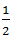 2.認識，並進行讀寫。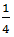 作業評量口頭評量紙筆測驗發表課堂問答學習態度206/28~6/30十、認識分數、學習加油讚（一）n-I-6 認識單位分數。n-I-4 乘法的意義，熟練十十乘法，並初步進行分裝與平分的除法活動。N-2-10 單位分數的認識：從等分配的活動（如摺紙）認識單部分為全部的「幾分之一」。知道日常語言「的一半」、「的二分之一」、「的四分之一」的溝通意義。在已等分割之格圖中，能說明一格為全部的「幾分之一」。1.在連續量的情境中，認識單位分數。2.能在具體情境中，使用連減算式解決平分問題，並記錄解題過程。10-3幾分之一1.認識單位分數，並進行讀寫。2.理解單位分數的意義。綜合與應用1.公分估測。2.熟練三位數加減計算。生活中找數學1.認識以整百作為估算及心算參考點的策略。看繪本學數學1. 《分他一半啦》分數的前置經驗作業評量口頭討論小組互動表現紙筆測驗發表課堂問答學習態度